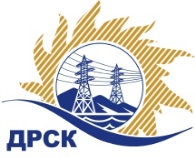 Акционерное Общество«Дальневосточная распределительная сетевая  компания»(АО «ДРСК»)Организатор (Заказчик) – АО «Дальневосточная распределительная сетевая компания» (далее – АО «ДРСК») (Почтовый адрес: 675000, Амурская обл., г. Благовещенск, ул. Шевченко, 28, тел. 8 (4162) 397-205)Представитель Организатора: Коротаева Татьяна Витальевна, специалист 1 категории отдела конкурсных закупок, тел. 8 (4162) 397-205,  e-mail:okzt7@drsk.ru Способ и предмет закупки: открытый электронный запрос предложений (b2b-energo.ru):  Техническое обслуживание пожарной сигнализации и систем оповещения и управления эвакуацией людей при пожаре на объектах филиала АО "ДРСК" "Приморские электрические сети"Участники закупки: Участвовать в закупке могут только субъекты малого и среднего предпринимательства.Проведение закупки с использованием функционала Информационно-аналитической и торгово-операционной системы «Рынок продукции, услуг и технологий для электроэнергетики» — Интернет-сайт www.b2b-esv.ru (www.b2b-center.ru, www.b2b-energo.ru)  (далее — Система b2b-esv) по правилам и регламентам данной системы, с использованием ее функционала.Количество объема оказываемых услуг: «В соответствии с Документацией о закупке».Место оказание услуг:  «В соответствии с Документацией о закупке».Условия договора: «В соответствии с Документацией о закупке».Начальная (максимальная) цена договора:  3 823 400,00 рублей без НДС (4 511 612,00 руб. с НДС).Срок предоставления Документации о закупке: с 08.12.2016 г.  по 19.12.2016 г.Порядок предоставления Документации о закупке: Документация о закупке размещена на сайте в информационно-телекоммуникационной сети «Интернет» www.zakupki.gov.ru  (далее – «Официальный сайт») и дополнительно может быть предоставлена любому лицу по его письменному запросу.Размер, порядок и сроки внесения платы, взимаемой заказчиком за предоставление Документации:  «не взимается».Обеспечение исполнения обязательств Участника закупки: «не требуется».Сведения о дате начала, дате и времени окончания приема заявок, дате и времени окончания приема заявок, месте и порядке их представления Участниками: 14.1 Дата начала подачи заявок на участие в закупке: «08» декабря 2016 года.  14.2 Дата окончания приема заявок на участие в закупке: 10:00 часов местного (Благовещенского) времени (04:00 часов Московского времени) «19» декабря 2016 года по адресу - Система b2b-esv14.3 Место подачи заявок на участие в закупке (адрес): через функционал Система b2b-esv Дата, время и место вскрытия конвертов с заявками на участие в закупке: 10:00 часов местного (Благовещенского) времени (04:00 часов Московского времени) «20» декабря 2016 года по адресу - Система b2b-esv  Дата, время и место рассмотрения заявок: Предполагается, что рассмотрение заявок участников закупки будет осуществлено в срок до «19» января  2017 г. 17:00 часов (Благовещенского) времени по адресу Организатора. Организатор вправе, при необходимости, изменить данный срокДата, время и место подведения итогов закупки: Предполагается, что подведение итогов  закупки будет осуществлено в АО «ДРСК»  в срок до «26» января 2017 г. 17:00 часов (Благовещенского) времени. Организатор вправе, при необходимости, изменить данный срок.Срок заключения договора: Договор по результатам закупки между Заказчиком и Победителем будет заключен в течение 30 рабочих дней.Организатор оставляет за собой право предоставить Участникам возможность добровольно повысить предпочтительность их заявок путем снижения первоначальной (указанной в заявке) цены (переторжка), при условии сохранения остальных положений заявки без изменений.Настоящее извещение не является извещением о проведении торгов и не имеет соответствующих правовых последствий.Организатор закупки имеет право отказаться от проведения закупки в любой момент, не неся никакой ответственности перед Участниками закупки или третьими лицами, которым такое действие может принести убытки. Организатор закупки незамедлительно уведомляет всех Участников закупки об отказе от проведения закупки посредством размещения информации на Официальном сайте.Подробное описание закупаемой продукции и условий Договора, а также процедур закупки содержится в документации по закупке, которая размещена на Официальном сайте и является неотъемлемым приложением к данному извещению.Председатель  Закупочнойкомиссии  2 уровня АО «ДРСК»                                                               В.А. ЮхимукКоротаева Т.В.(416-2) 397-205okzt7@drsk.ruИЗВЕЩЕНИЕ О ЗАКУПКЕ№ 315  раздел 9 № 38 /ПрУ«08» декабря 2016